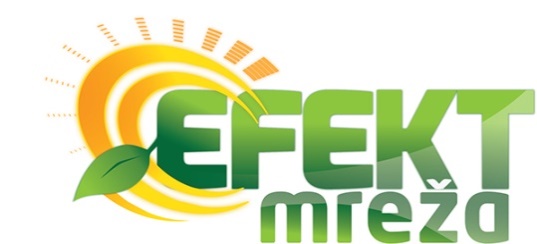 Lista načelnika (bivši i aktuelni), predstavnika općina, gradova, nadležnih kantonalnih/županijskih i Federalnog ministarstva te institucija, koji su dali podršku kampanji CRPa i EFEKT mreže za okolišno prihvatljivu energiju, za usvajanje Zakona o energijskoj efikasnosti Federacije Bosne i Hercegovine:                mreža za okolišno prihvatljivu energijuOSNOVNI PODACIOSNOVNI PODACIOSNOVNI PODACIOSNOVNI PODACIOSNOVNI PODACIOSNOVNI PODACIIme i prezimeInstitucija/ Organizacija/ FirmaFunkcija/pozicijaKanton/Grad/ OpćinaKontakt1Ibrahim MujakićOpćina CazinViši samostalni referent za zaštitu voda i okolišaCazin037/515-331mujakic@gmail.com2Mirela HajrulahovićGrad BihaćStručni savjetnik za poslove prostornog uređenjaBihać061/745-502mirela.hajrulahovic@gmail.com3Jasminka OmanovićOpćina JablanicaViši stručni saradnikJablanica036/751-319jasminkajabl@gmail.com4Bojana Bikić VuletaOpćina GlamočViši stručni saradnik za prostorno uređenje i urbanizam Glamoč034/206-152bojana.bikic@yahoo.com5Nihad HadžiahmetovićOpćina Foča-UstikolinaPomoćnik NačelnikaFoča Ustikolina038/519-403nihad63cuni@hotmail.com6Luka LucićOpćina Doamljevac-ŠamacViši referent za općinsku infrastrukturuDomaljevac-Šamac063/315-567lulekralj@hotmail.com7Larisa MajićFond za zaštitu okoliša Federacije BiHViši stručni suradnik - sektor okoliša, služba za pripremu i praćenje projekataMostar FBiH033/723-680larisa.majic@fzofbih.org.ba8Radovan MarkovićOpćina GlamočOpćinski načelnikGlamoč034/206-167radovan@teol.net9Fahrudin SelimovićOpćina SapnaPomoćnik Načelnika za urbanizam, imovinsko-pravne i geodetske posloveSapna035/599-558o.sapna@opcinasapna.ba10Viktor TicaOpćina Široki BrijegViši stručni referentŠiroki Brijeg039/702-807viktor.tica@sirokibrijeg.ba11Jasmina BeširevićGrad BihaćStručni savjetnik za energetsku efikasnostBihać037/229-644jasmina.besirevic@bihac.org12Čedomir LukićMinistasrtvo prostornog uređenja, građenja i zaštite okolišaMinistarKanton Sarajevo033/562-029mpz@mpz.ks.gov.ba13Aldina HanićOpćina Novi TravnikStručni savjetnikNovi Travnik061 332 36514Fuad KaknjoMinistarstvo prostornog uređenja, građenja i zaštite okolice Stručni savjetnikSrednjobosanski kanton061/153-621kaknjo.fuad@gmail.com15Nihad OmerovićOpćina SrebrenikOpćinski načelnikSrebrenik035/369-162opc.sreb@bih.net.ba16Selena BegovićOpćina Novi TravnikStručni savjetnikNovi Travnik063 697 772selena.begovic@gmail.com17Alma MuslićGrad BihaćStručni savjetnikBihać061/706-191alma.muslic.arh@gmail.com18Ermin HardaušOpćina KakanjViši stručni saradnik za energetsku efikasnostKakanj032 /771-801ermin.hardaus@kakanj.com.ba19Branko BrkanGrad MostarNačelnik za gospodarstvo, razvitak, obnovu i stambeno komunalne posloveMostar030/795-626ont.gospodarstvo@tel.net.ba20Radinka DujakOpćina OdžakNačelnik službe za gospodarstvoOdžak063/498-686gospodarstvo@odzak.ba21Ada EminagićFond za zaštitu okoliša FBiHStručni saradnik u sektoru za energetsku efikasnostSarajevo FBiH033/723-680info@fzofbih.org.ba22Jasmina KafedžićFond za zaštitu okoliša FBiHRukovodilac Sektora energetske efikasnostiSarajevo FBiH033/723-680info@fzofbih.org.ba23Nermina BešlagićOpćina TešanjViši stručni saradnik za urbanizam i prostorno planiranjeTešanj032/650-022nermina.beslagic@opcina-tesanj.ba24Edin HadžićOpćina Doboj JugStručni saradnikDoboj Jug032/691-335opcinaurb@hotmail.com25Darko KnezovićGrad MostarKoordintor za projekte EEMostar036/447-417darko.knezovic@mostar.ba26Šeherezada BegićMinistarstvo za građenje i zaštitu okoliša USKStručni saradnikUnsko -sanski kanton061/591-322seherezadabegic@yahoo.com27Vladislav VavraMinistartsvo prostornog uređenja, obnove i povratka SBKStručni savjetnikTravnik061/795-697vladek.vav@gmail.com28Mario JurkićOpćina Domaljevac-ŠamacOpćinski načelnikDomaljevac-Šamac031/716-600opcina.domaljevac@outlook.com29Hajrudin IbrahimovićGrad SarajevoSavjetnik gradonačelnikaSarajevo033/221-330Hajrudin.Ibrahimovic@sarajevo.ba30Adis AgićOpćina Gornji Vakuf – UskopljeStručni savjetnikGornji Vakuf – Uskoplje061 803 89331Smajila OmerhodžićOpćina BrezaStručni savjetnikBreza061/108-662urbanizam@breza.gov.ba32Nusret HelićOpćina GračanicaNačelnik općineGračanican.helic@opcina-gracanica.ba33Azra KarabegOpćina BugojnoPomoćnica načelnikaBugojno030-252-060bugojno@bih.net.ba34Nataša KecmanOpćina Bosanski PetrovacŠef službe za stambeno komunalnu djelatnost, vodoprivredu i zaštitu okolišaBosanski Petrovac037/883-596prostorno@bosanskipetrovac.gov.ba35Amir GračoOpćina BusovačaInspektor za urbanizam i građenjeBusovača061-650-333amirg591@gmail.com36Zlatan ČizmićGrad BihaćSlužba za komunalne djelatnosti, vode, zaštitu okoliša i inspekcijske posloveBihać037/229-680zlatan.cizmic@bihac.org37Smajila OmerhodžićOpćina BrezaPomoćnik načelnikaBreza032/786-060urbanizam@breza.gov.ba38Zehra OrahovacOpćina Novo SarajevoSavjetnik načelnikaSarajevo033 492 329orahovacz@novosarajevo.ba39Sanja Zagorac JozićOpćina IlijašPomoćnik načelnikaIlijaš033 580 690drustvenedjelatnosti@ilijas.ba40Elma PružanOpćina TravnikStručni savjetnik za privreduTravnik062 774 282elmap@opcinatravnik.com.ba41Namik MalićbegovićOpćina ŽepčePomoćnik načelnikaŽepče063 286 290gospodarstvo@opcina-zepce.com42Emdžad GalijaševićGrad BihaćGradonačelnikBihać037 22 96 05kabinet@bihac.orgvanesa.arnautovic@bihac.org43Aida KavazovićOpćina LukavacInfo službaLukavacaida.kavazovic@lukavac.bakavazovic.aida@yahoo.com44Nazif BabaićOpćina IlidžaŠef odjela urbanizmaIlidža033 775 685urbani@bih.net.ba45Sonja VlahoOpćina ČitlukSlužba za graditeljstvo prostorno uređenje i zaštitu okolišaČitluk063 877 97546Lucija MikulićOpćina LjubuškiOdjeljenje za urbanizamLjubuški039/835-540lucija.mikulic.arh@gmail.com47Aleksandar ŠtrbacMinistarstvo gospodarstva Hercegbosanske županijeMinistarHercegbosanska županija Kanton 10034 200 901034 200 904mg@vladahbz.com48Dervo ČolakhodžićOpćina Novi Grad SarajevoSlužba za investicije i infrastrukturuNovi Grad Sarajevo033 291 100033 291 215investicijeikomunalno@novigradsarajevo.ba49Edin SmajićOpćina VogošćaNačelnik općineVogošća033 586 428033 586 413kabinetvogosca@hotmail.com50Safet KovačevićOpćina JablanicaStručni saradnikJablanica036 750 05051Mumbera BerberovićFond za zaštitu okoliša HNKStručni savjetnikHerecegovačko-neretvanski kanton061 483 61652Zdenko MandićMinistarstvo prostornog uređenja, graditeljstva i zaštite okoliša ŽZHPomoćnik ministraŽupanija Zapadnohercegovačka039 682 16453Kristina BenderOpćina ČapljinaSlužba poljoprivrede i zaštite okolišaČapljina063 852 43854Robert ZorićOpćina TomislavgradStručni saradnik služba za razvojTomislavgrad063 648 21355Mladenko BarićOpćina GrudePomoćnik načelnikaGrude039 660 91556Anđelka ZucićOpćina GrudeViši stručni saradnik za prostorno uređenje i zaštitu okolišaGrude063 229 21157Ivana KevićOpćina RavnoStručni saradnik u službi za graditeljstvo i prostorno uređenjeRavno063 468 25158Oliver StanićGrad Široki BrijegStručni savjetnik za pripremu, praćenje i realizaciju projekataGrad Široki Brijeg063 992 54059Viktor TicaGrad Široki BrijegSlužba za gospodarstvoGrad Široki Brijeg039 702 85660Omer NezirićOpćina JablanicaPomoćnik načelnikaJablanica036 751 315061 483 65461Marin KvesićFond za zaštitu okoliša HNŽStručni suradnikHercegovačko-neretvanska županija036 446 202063 136 14162Vesna VasiljOpćina ČitlukSlužba za graditeljstvo prostorno uređenje i zaštitu okolišaČitluk063 862 53763Jasmin ĆehajićOpćina KljučOdjeljenje urbanizmaKljuč061 580 21264Mirza VočkićOpćina KljučOdjeljenje urbanizmaKljuč062 108 06965Ismet VeregetOpćina JajceStručni savjetnikJajce063 489 35066Faruk MećavicaOpćina JajceStručni savjetnikJajce062 348 93467Dževad DurakovićOpćina Velika KladušaŠef službe za upravljanje razvojemVelika Kladuša061 851 32668Suad RošićOpćina CazinŠef službe za upravljanje razvojemCazin061 784 958Suad.rosic@gmail.com69Selma RošićOpćina CazinSavjetnik za energetsku efikasnost i zaštitu okolišaCazin061 299 765; 037 515 537rosic.selma@gmail.com70Seida PervizMinistarstvo građenja, prostorno i zaštitu okoliša USKStručni savjetnik Unsko-sanski kanton037 316 010seida@mgpuzo.org71Dalila DemirovićGrad BihaćVolonterBihać062 865 988dalila_dem@hotmail.com72Edina DuranovićGradska uprava BihaćVolonterBihać062 184 84773Samra PrašovićFond za zaštitu okoliša FBiHStručni savjetnikSarajevo063 032 88574Samed TopčagićOpćina GračanicaInspektorGračanicas.topcagic@opcina-gracanica. Ba75Azijada HusićOpćina GračanicaInspektorGračanicaa.husic@opcina-gracanica.ba76Hata MujčinovićOpćina KalesijaPomoćnik načelnikaKalesijaopcina@kalesija.ba035 631 39977Samra IkanovićOpćina TeočakPripravnicaTeočak035 755 886oteocak@bih.net.ba78Emina VejzovićOpćina TeočakPripravnicaTeočak035 755 886oteocak@bih.net.ba79Adnan BjelićOpćina SrebrenikStručni savjetnik za LER i projekteSrebrenikadnanbjelic@hotmail.com80Nedim MujčinovićOpćina SrebrenikStručni savjetnik za informacioni sistemSrebreniknmujcinovic@yahoo.com81Magdalena Živković ĐakovićOpćina OrašjeStručni saradnikOrašje063 265 000Magdalena@orasje.ba82Almir HalilovićOpćina ŽiviniceStručni savjetnikŽivinice061 662 581almir@opcinazivinice.ba83Asmir NišićOpćina ŽiviniceStručni savjetnikŽivinice061 253 91784Mustafa JamakovićOpćina OlovoViši referentOlovo032 829 56985Merisa KaljanacOpćina OlovoPomoćnik načelnikaOlovo032 829 567privreda@olovo.gov.ba86Nermin BešlagićOpćina MaglajStručni savjetnikMaglaj032 609 583Nermin.beslagic@maglaj.ba87Denis ČamdžićOpćina KladanjSavjetnik načelnikaKladanjdenis_camdzic@hotmail.com88Goran MišićMinistarstvo prostornog uređenja i zaštite okoliša TKPomoćnik ministraTuzlanski kantongoran.misic@gmail.com89Edin DelićOpćina LukavacNačelnik općineLukavacdr.edelic@gmail.com90Enver AdžemOpćina GoraždePomoćnik načelnikaGoraždeadzemenver@yahoo.com91Mustafa DerviševićOpćina ŽepčeViši stručni saradnik za gospodarstveni razvitakŽepčemustafa@opcina-zepce.com92Amina Prašo DizdarevićOpćina Novi Grad SarajevoStručni saradnik za urbanizamSarajevo062 051 465amina86@hotmail.com93Šerif FejzićOpćina KiseljakStručni saradnik za ITKiseljak061 623 619serif.fejzic@opcina-kiseljak.org94Haris PindžoOpćina TrnovoSekretar organaTrnovo033 586 70795Sead HodžićOpćina TrnovoStručni saradnik za prostorno uređenjeTrnovo033 586 714o_trnovo@bih.net.ba96Ajdin ŽeticaOpćina KonjicStručni saradnikKonjic036 712 25597Ermin MusaOpćina VarešPomoćnik načelnikaVareš032 848 12098Adaleta PezoOpćina VarešStručni saradnikVareš032 848 137adaleta@vares.info99Mario PranjićOpćina UsoraStručni saradnikUsora032 895 239100Mario KatićOpćina UsoraPomoćnik načelnikaUsora032 893 479101Ljiljana Borovčanin ĆirkovićOpćina Centar SarajevoViši stručni saradnikSarajevo061 161 698ljilja.borovcanin@gmail.com102Zlatica KulišOpćina KreševoPomoćnik općinskog načelnikaKreševo063 369 706103Jasmina HuseinbašićOpćina FojnicaStručni savjetnikFojnica062 360 195104Vahid BurekovićOpćina FojnicaStručni saradnikFojnica030 547 710v.burekovic@gmail.com105Amra ĐelilbašićOpćina TravnikPomoćnik načelnikaTravnik062 851 217106Alma rešoGrad SarajevoViši stručni saradnik za energetsku efikasnostSarajevo061 509 038107Amra MehmedićGrad ZenicaStručni savjetnik za oblast privrede i energetsku efikasnostZenicaamra.mehmedic@zenica.ba